- Постановлением Совета администрации Красноярского края от 28.06.2007г  №271-п «Об утверждении стандарта качества оказания государственных услуг в области начального общего, основного общего, среднего (полного) общего образования и дополнительного образования детей»;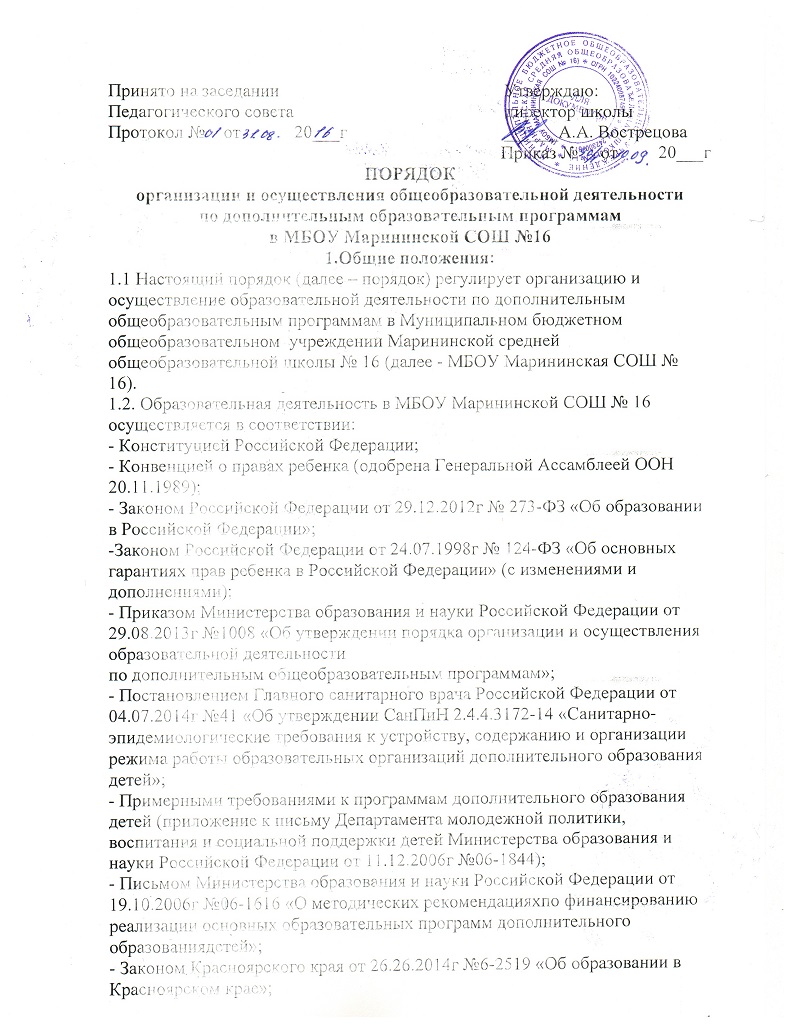 - Уставом МБОУ Марининской СОШ № 16.2. Требования к организации и осуществлению образовательной деятельности.2.1. В МБОУ Марининской СОШ №16 реализуются дополнительные образовательные программы.2.2. Деятельность по реализации программ осуществляется в течении всего календарного года, включая каникулярное время. Учебный год в МБОУ Марининской СОШ №16 длится с 1 сентября по завершению обучения, в соответствии с годовым календарным графиком. Комплектование групп 1-го года обучения осуществляется с 01 по 15 сентября. Учебный год в группах 1-го года обучения начинается по мере комплектования групп. Но не позднее 15 сентября.2.3. В каникулярное время МБОУ Марининская СОШ №16 организует досуг обучающихся, в летний период – летнюю оздоровительную смену, согласно плану летней оздоровительной компании.2.4. Деятельность по программам осуществляется согласно учебного плана дополнительного образования детей МБОУ Марининской СОШ №16 и годового календаря-графика.2.5. Дополнительная образовательная (общеразвивающая) программа – это комплекс основных характеристик образования (объем, содержание, планируемые результаты, формы аттестации), организационно-педагогических условий, который представлен текстом программы, составленным в соответствии с примерными требованиями к программам дополнительного образования детей, рабочей программы, образовательно-методическим комплексом к программе.2.6. Рабочая программа – это инструктивно-методический документ, регламентирующий организацию образовательной деятельности по программе и определяющий объем, порядок, содержание и реализацию программы в условиях текущего учебного года.2.7. содержание программ, сроки обучения, возраст обучающихся и продолжительность учебных занятий по программам определяются педагогами – составителями или авторами программ.2.8. Программы ежегодно обновляются с учетом развития науки, техники, культуры, экономики, социальной сферы, рассматриваются и рекомендуются к утверждению педагогическим советом МБОУ Марининской СОШ №16, утверждаются приказом директора.2.9. Программы могут реализовываться одним педагогом или коллективом педагогов в зависимости от содержания и формы реализации.2.10. Реализация программ  в МБОУ Марининской СОш № 16 осуществляется в очной форме. 2.11. Основные формы объединений при реализации программ – клуб, секция, студия, ансамбль, кружок, мастерская, отряд и др.2.12. Занятия по программе могут проводиться в учебных группах (одновозрастных или разновозрастных), по подгруппам, всем составом объединения или индивидуально. 2.13. Индивидуальные учебные планы могут быть составлены в случае долгого (более 30 дней) отсутствия обучающегося по уважительной причине (болезнь, неожиданный отъезд и др.) и желании обучающегося продолжить обучение по программе: в случае проявления творческих способностей выше уровня, предусмотренного программой, либо для обучающихся, нуждающихся в создании особых условий для успешного прохождения программы.2.14. Индивидуальные учебные планы составляются педагогом или коллективом педагогов, реализующих программу, согласуются с заместителем директора по учебно-воспитательной работе и утверждаются директором.2.15.Максимальная наполняемость групп определяется с учетом направленности программы, формы реализации программы, площади учебных помещений, и составляет для программ, реализуемых в очной и очно-заочной формах от 12 до 15 человек. Минимальная наполняемость учебных групп – 8 человек, в соответствии с площадью помещений.2.16. Каждый обучающийся имеет право заниматься по нескольким программам, менять их.2.17. Занятия в объединениях начинаются и заканчиваются по расписанию.2.18. Расписание занятий составляется педагогом, реализующим программу, ежегодно не позднее 15 сентября (на 1 полугодие) и 20 января (на 2 полугодие), утверждается приказом директора. Расписание может меняться только с согласия заместителя директора по учебно-воспитательной работе на основании ходатайств педагогов дополнительного образования.2.19. Рабочее время педагога дополнительного образования определяется расписанием занятий и трудовым договором.2.20.Допускается изменение расписания занятий из-за отсутствия педагога по следующим причинам:- болезнь;- командировка;- повышение квалификации;- карантин в МБОУ Марининской СОШ №16;-приостановление образовательного процесса в связи с понижением температуры атмосферного воздуха;- изменения расписаний по общеобразовательным предметам обучения на основании приказа директора.2.21. Изменения расписания занятий, места проведения занятий письменно согласуются с заместителем директора по учебно-воспитательной работе.2.22. Все выходы за пределы МБОУ Марининской СОШ №16 педагогических работников с обучающимися в рамках образовательного процесса осуществляются на основании приказа директора.2.23. Режим занятий (кратность занятий в неделю, число и продолжительность занятий в день в объединении) зависят от направленности программы, возраста обучающихся и определяются на основании СанПиН 2.4.4.3172-14.2.24. Продолжительность занятий в разновозрастных группах определяется по возрасту самого младшего обучающегося.2.25. Продолжительность занятий в группах для детей от 6 до 7 лет не более 30 минут, для всех остальных обучающихся продолжительность, составляет – 45 минут.2.26. Продолжительность занятий в учебные дни – не более 2-х учебных часов в день, а в выходные и каникулярные дни – не более 4-х часов в день.2.27. Занятия проводятся во второй половине учебного дня.2.28. Для обучающихся с ограниченными возможностями здоровья (далее – с ОВЗ), детей инвалидов организуется образовательный процесс с учетом особенностей психофизического развития указанных категорий обучающихся, создаются специальные условия, без которых невозможно или затруднено освоение программ указанными категориями обучающихся в соответствии с заключением психолого-медико-педагогического комиссии (далее ПМПК) и индивидуальной программой реабилитации ребенка-инвалида.2.29. Под специальными условиями для получения образования обучающимися с ОВЗ, детьми-инвалидами в МБОУ Марининской СОШ №16 понимается:- использование специальных образовательных программ и методов обучения и воспитания;- специальных учебников, учебных пособий и дидактических материалов;- специальных технических средств обучения коллективного и индивидуального пользования;- проведение групповых и индивидуальных коррекционных занятий;- обеспечение доступа в здание МБОУ Марининской СОШ №16;- другие условия без которых невозможно или затруднено освоение программ обучающимися с ОВЗ и детьми-инвалидами.2.30. Сроки обучения по программам для обучающихся с ОВЗ и детей-инвалидов могут быть увеличены с учетом особенностей их психофизического развития в соответствии с заключением ПМПК- для обучающихся с ОВЗ, а также в соответствии с индивидуальной программой реабилитации для обучающихся детей-инвалидов.2.31. Численный состав объединения может быть уменьшен при включении в него обучающихся с ОВЗ и (или) детей-инвалидов. Численность обучающихся с ОВЗ и детей-инвалидов в учебной группе устанавливается не более 15 человек.2.32.Занятия в объединениях с обучающихся с ОВЗ и детьми-инвалидами могут быть организованны по всем формам обучения, реализуемым в МБОУ Марининской СОШ №16.2.33. Срок обучения и возрастныекатегории обучающихся определяются в соответствии с дополнительной общеобразовательной программой.3. Заключительные положения.3.1.Настоящий порядок является обязательным для всех участников образовательного процесса МБОУ Марининской СОШ №163.2. В порядок могут быть внесены изменения и дополнения, которые утверждаются приказом директора.